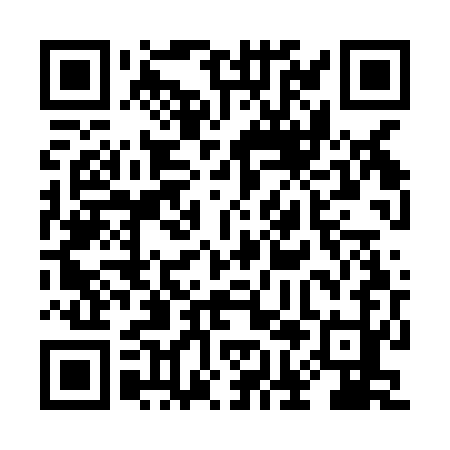 Prayer times for Pilcza Gorzycka, PolandMon 1 Apr 2024 - Tue 30 Apr 2024High Latitude Method: Angle Based RulePrayer Calculation Method: Muslim World LeagueAsar Calculation Method: HanafiPrayer times provided by https://www.salahtimes.comDateDayFajrSunriseDhuhrAsrMaghribIsha1Mon4:186:1212:405:087:098:572Tue4:156:1012:405:097:118:593Wed4:126:0812:405:107:129:014Thu4:106:0612:395:117:149:035Fri4:076:0412:395:127:159:056Sat4:046:0112:395:147:179:077Sun4:015:5912:395:157:199:098Mon3:595:5712:385:167:209:129Tue3:565:5512:385:177:229:1410Wed3:535:5312:385:187:239:1611Thu3:505:5112:375:197:259:1812Fri3:475:4912:375:207:279:2013Sat3:455:4712:375:217:289:2314Sun3:425:4512:375:227:309:2515Mon3:395:4312:365:237:319:2716Tue3:365:4012:365:247:339:3017Wed3:335:3812:365:257:349:3218Thu3:305:3612:365:267:369:3419Fri3:275:3412:365:277:389:3720Sat3:245:3212:355:287:399:3921Sun3:215:3012:355:307:419:4222Mon3:185:2812:355:317:429:4423Tue3:155:2712:355:327:449:4724Wed3:125:2512:355:337:459:4925Thu3:095:2312:345:347:479:5226Fri3:065:2112:345:347:499:5427Sat3:035:1912:345:357:509:5728Sun3:005:1712:345:367:529:5929Mon2:575:1512:345:377:5310:0230Tue2:545:1312:345:387:5510:05